                          ПОСТАНОВЛЕНИЕ Администрация сельского поселения Богородицкий  сельсовет  Добринского муниципального района Липецкой области Российской Федерации29.08.2023г.                     ж.д.ст. Плавица                        № 75О внесении изменений в  Перечень муниципального имущества сельского поселения  Богородицкий  сельсовет,  свободного от прав третьих лиц  (за исключением права хозяйственного ведения, права оперативного управления, а также имущественных прав субъектов малого и среднего предпринимательства), предназначенного для предоставления во владение и (или) в пользование субъектам малого и среднего предпринимательства и организациям, образующим инфраструктуру поддержки субъектов малого и среднего предпринимательства, а также физическим лицам, не являющимся индивидуальными предпринимателями и применяющими специальный налоговый режим «Налог на профессиональный доход»  Руководствуясь Федеральным законом от 24.07.2007 года №209-ФЗ                             «О развитии малого и среднего предпринимательства в Российской Федерации», с Федеральным законом от 22.07.2008 года №159-ФЗ «Об особенностях отчуждения недвижимого имущества, находящегося в государственной собственности субъектов Российской Федерации или муниципальной собственности и арендуемого субъектами малого и среднего предпринимательства, и о внесении изменений в отдельные законодательные акты Российской Федерации», Уставом сельского поселения, администрация сельского поселения Богородицкий сельсоветПОСТАНОВЛЯЕТ: 1. Перечень муниципального имущества сельского поселения Богородицкий сельсовет,  свободного от прав третьих лиц (за исключением права хозяйственного ведения, права оперативного управления, а также имущественных прав субъектов малого и среднего предпринимательства), предназначенного для предоставления во владение и (или) в пользование субъектам малого и среднего предпринимательства и организациям, образующим инфраструктуру поддержки субъектов малого и среднего предпринимательства, а также физическим лицам, не являющимся индивидуальными предпринимателями и применяющими специальный налоговый режим «Налог на профессиональный доход»  изложить в новой редакции (прилагается).          2.Разместить данное  постановление на официальном сайте администрации  сельского поселения Богородицкий сельсовет Добринского муниципальный район Липецкой области в сети «Интернет», в течении трех дней со дня принятия настоящего постановления. 3. Настоящее постановление вступает в силу со дня его официального обнародования.       4. Контроль за исполнением настоящего постановления оставляю за собой.Глава администрациисельского поселенияБогородицкий сельсовет                                   А.И.Овчинников                                                                  Приложение                                                                                                                                                                к постановлению  администрации                                                                                                                                       сельского поселения                                                                                                                                    Богородицкий сельсовет                          от 29.08.2023г.   №75Перечень муниципального имущества сельского поселения Богородицкий сельсовет,  свободного от прав третьих лиц (за исключением права хозяйственного ведения, права оперативного управления, а также имущественных прав субъектов малого и среднего предпринимательства), предназначенного для предоставления во владение и (или) в пользование субъектам малого и среднего предпринимательства и организациям, образующим инфраструктуру поддержки субъектов малого и среднего предпринимательства, а также физическим лицам, не являющимся индивидуальными предпринимателями и применяющими специальный налоговый режим «Налог на профессиональный доход»(утв. 08.02.2021г. №19, изм. от 09.08.2023г. № 68)№ п/пНаименование объектаАдрес (местонахождение)имуществаИндивидуализирующие характеристики имущества1.Нежилое помещение в 1-й этаж панельного домаЛипецкая обл., Добринский район, ж.-д. ст. Плавица, ул. Строителей д. 11.Общая площадь – 110,3  кв.м. под  офис 2.Год постройки – 1977г.3. Вид строительных  материалов - здание ж/б.4. Степень технического обустройства-водопровод, канализация, горячая вода, центральное отопление.5.Этажность –  на 1-м этаже 2Тепловые сети.Липецкая обл., Добринский район, ж.-д. ст. Плавица. 1.Протяженность 3716,5 п.м. 2. Для осуществление деятельности по соединению источников тепла с местами его потребления.3Сети горячего водоснабженияЛипецкая обл., Добринский район, ж.-д. ст. Плавица.1.Протяженность 4184,0 м.п.2. Для осуществления деятельности по удовлетворению гигиенических (умывание, купание) и бытовых (стирка, мойка посуды) нужд населения.4Нежилое помещение в здании автостанции.Липецкая обл., Добринский район, ж.-д. ст. Плавица. Ул. Строителей д. 9Г1.Общая площадь -  43,24  кв.м. для использования под коммерческую деятельность.2.Год постройки – 2005 г.3.Вид строительных материалов - дерево.4.Степень технического обустройства-водопровод, канализация, горячая вода, центральное отопление.5.Этажность – одноэтажное, отдельно стоящее сооружение.5Нежилое помещение в здании администрации.Липецкая обл., Добринский район, ж.-д. ст. Плавица. Ул. Строителей д. 141.Общая площадь – 9,9  кв.м. для использования под сервисный пункт обслуживания.2.Год постройки – 1969г.3.Вид строительных материалов –  здание ж/б.4.Степень технического обустройства-водопровод, канализация, горячая вода, центральное отопление.5.Этажность – на 1-м этаже.6Нежилое помещение в здании администрацииЛипецкая обл., Добринский район, ж.-д. ст. Плавица. Ул. Строителей д. 141.Общая площадь- 18,748 для использования под оказание населению бытовых услуг (ремонт бытовых изделий и предметов личного пользования)2.Год постройки- 1969 г.3.Вид строительных материалов – здание  ж/б.4. Степень технического обустройства-водопровод, канализация, горячая вода, центральное отопление.7Нежилое помещение в вестибюле 1 –го этажаЛипецкая обл., Добринский район, ж.-д. ст. Плавица. Ул. Строителей д. 81.Общая площадь- 15,00 кв.м.2.Год постройки 1978 г.3. Вид строительных материалов – здание  ж/б.4. Степень технического обустройства-водопровод, канализация, горячая вода, центральное отопление.5.Этажность – на 1-м этаже.8Нежилое помещение вестибюля 1 –го этажаЛипецкая обл., Добринский район, ж.д. ст. Плавица. Ул. Строителей д. 81.Общая площадь- 20,00 кв.м.2.Год постройки – 1978г.3.Вид строительных материалов –  здание ж/б.4.Степень технического обустройства-водопровод, канализация, горячая вода, центральное отопление.5.Этажность – на 1-м этаже.9Нежилое помещение в вестибюле 1 –го этажаЛипецкая обл., Добринский район, ж.-д. ст. Плавица. Ул. Строителей д. 81.Общая площадь- 30,00 кв.м.2.Год постройки 1978 г.3. Вид строительных материалов – здание  ж/б.4. Степень технического обустройства-водопровод, канализация, горячая вода, центральное отопление.5.Этажность – на 1-м этаже.Нежилое помещение в здании культурно-спортивного комплексаЛипецкая обл., Добринский район, ж.-д. ст. Плавица. Ул. Строителей д. 13А1.Общая площадь- 4,00 кв.м.2.Год постройки 2016 г.3. Степень технического обустройства-водопровод, канализация, горячая вода, индивидуальное отопление.4.Этажность – на 1-м этаже.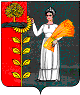 